The Original ENIAC programmers were all women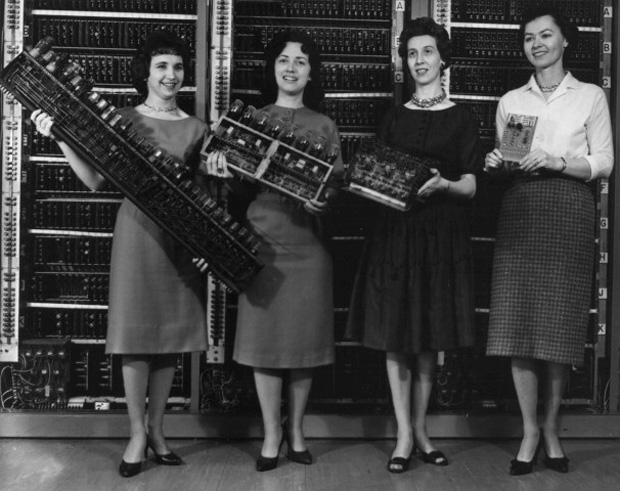 